С 16 по 18 февраля 2017 г. тренера по плаванию Новодарская Н.В. и Корешков В.А. с командой детей в количестве 14 человек приняли участие в первенстве Ростовской области по плаванию среди юношей 15-16 лет (2001-2002 г.р.), девушек 13-14 лет (2003-2004 г.р.) по программе XIII Спортивных юношеских Игр Дона в рамках I этапа VIII летней Спартакиады учащихся России 2017 года по плаванию. Соревнования проводились в г. Ростове-на-Дону (бассейн «Коралл», ул. 1-й Конной Армии, 6 д).  По итогам соревнований занимающиеся МБУ СШ № 3 заняли следующие призовые места: 1,2,3 места – 1 человек (Сафонова Татьяна), 2 место – 1 человек  (Скринская Эвелина).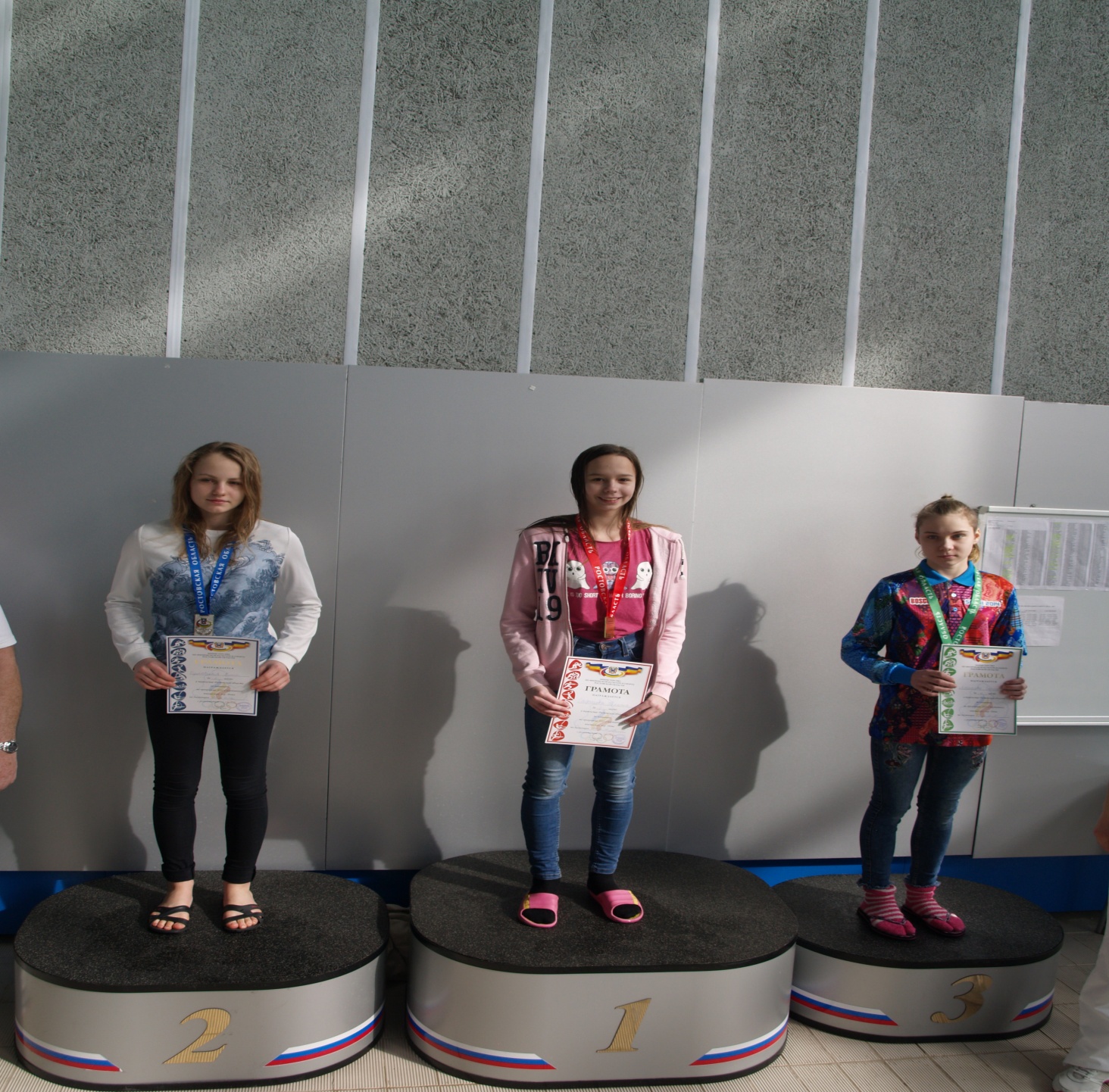 